Jezu Chryste, Ty pomagasz Kościołowi przygotowywać drogę dla Ciebie, otwórz wszystkim ludziom bramy swego Królestwa.Jezu Chryste, Ty jesteś Panem życia, przyjmij do swego Królestwa naszych bliskich zmarłych wśród nich …Jezu Chryste, Ty wsłuchujesz się w nasze prośby i pragnienia, z którymi do Ciebie dziś przychodzimy jako wspólnota wierzących z Jessheim. Prosimy Cię … Zjednoczeni w miłości, módlmy się słowami, których uczy nas Jezus Chrystus…Ojcze naszModlitwa:Jezu, nasza radości, gdy zrozumiemy, że nas kochasz, coś w naszym życiu się uspokaja, a nawet przemienia. Pytamy Cię: czego ode mnie oczekujesz? A Ty przez Ducha Świętego odpowiadasz: Niech nic cię nie trwoży, Ja modlę się w tobie, odważ się oddać swoje życie.Śpiew:Memu Bogu, Królowi będę śpiewał tę pieśń Teraz, zawsze, na wieki amen./2x Alleluja, alleluja, alleluja. Amen.Nabożeństwo piątkowe w duchu Taize – st. Gudmund Jessheim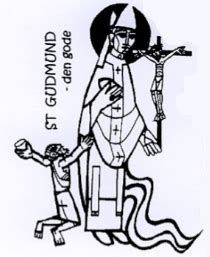 Śpiew: Ukaż mi Panie Swą twarz,
Daj mi usłyszeć Twój głos, 
Bo słodki jest Twój głos
I twarz pełna wdzięku
Ukaż mi Panie Swą twarz.Z psalmu 71	W Tobie, Panie, ucieczka moja, niech wstydu nie zaznam na wieki. Wyzwól mnie i ratuj w Twej sprawiedliwości, nakłoń ku mnie swe ucho i ześlij ocalenie.Bądź dla mnie skałą schronienia i zamkiem warownym, aby mnie ocalić, bo Ty jesteś moją opoką i twierdzą.Bo Ty, mój Boże, jesteś moją nadzieją, Panie, Tobie ufam od młodości. Ty byłeś moją podporą od dnia narodzin, od łona matki moim opiekunem, Ciebie zawsze wysławiałem.Stałem się dla wielu przedmiotem podziwu, Ty bowiem byłeś mym potężnym wspomożycielem. Pełne Twojej chwały były moje usta, sławiłem Cię przez dzień cały. Nie odtrącaj mnie, gdy będę stary, nie opuszczaj, gdy siły ustaną.Chwila ciszyŚpiew:Pan jest mocą swojego ludu, pieśnią moją jest Pan; moja tarcza i moja moc. On jest mym Bogiem, nie jestem sam, w Nim moja siła, nie jestem sam.Z księgi proroka JeremiaszaTak mówi Pan: Jestem świadomy zamiarów, jakie zamyślam co do was — (...) zamiarów pełnych pokoju, a nie zguby, by zapewnić wam przyszłość, jakiej oczekujecie. Będziecie Mnie wzywać, zanosząc do Mnie swe modlitwy, a Ja was wysłucham. Będziecie Mnie szukać i znajdziecie Mnie, albowiem będziecie Mnie szukać z całego serca.Chwila ciszyZ Ewangelii św. MarkaGdy Jezus wybierał się w drogę, przybiegł pewien człowiek i upadłszy przed Nim na kolana, pytał Go: «Nauczycielu dobry, co mam czynić, aby osiągnąć życie wieczne?» Jezus mu rzekł: «Czemu nazywasz Mnie dobrym? Nikt nie jest dobry, tylko sam Bóg. Znasz przykazania: Nie zabijaj, nie cudzołóż, nie kradnij, nie zeznawaj fałszywie, nie oszukuj, czcij swego ojca i matkę». On Mu rzekł: «Nauczycielu, wszystkiego tego przestrzegałem od mojej młodości». Wtedy Jezus spojrzał z miłością na niego i rzekł mu: «Jednego ci brakuje. Idź, sprzedaj wszystko, co masz, i rozdaj ubogim, a będziesz miał skarb w niebie. Potem przyjdź i chodź za Mną!» Lecz on spochmurniał na te słowa i odszedł zasmucony, miał bowiem wiele posiadłości.Chwila ciszyŚpiew:Bóg jest miłością,Miejcie odwagę żyć dla miłości,Bóg jest miłością,Nie lękajcie się.Krótkie rozważanie:Chwila ciszyŚpiew:To mój Pan wiele mi uczyniłOn moim BogiemTo mój Pan wiele mi uczyniłOn mnie uzdrowiłModlitwa wstawiennicza:Po każdym wezwaniu śpiewamy Kyrie EleisonJezu Chryste, Ty nas przemieniasz i odnawiasz w nas Swój obraz, rozjaśniaj nasze ciemności.Jezu Chryste, Światłości serca, Ty znasz nasze pragnienia, prowadź nas do ewangelicznych źródeł.Jezu Chryste, Światłości świata, Ty oświecasz wszystkich ludzi, daj nam rozpoznać Twoją obecność w każdym człowieku.Jezu Chryste, Przyjacielu ubogich, spraw, abyśmy przyjmowali Cię z prostotą.Jezu Chryste, łagodny i pokornego serca, odnów w nas ducha dziecięctwa.